Anhang:Abbildung 1: Kartentrick (Quelle: CS unplugged)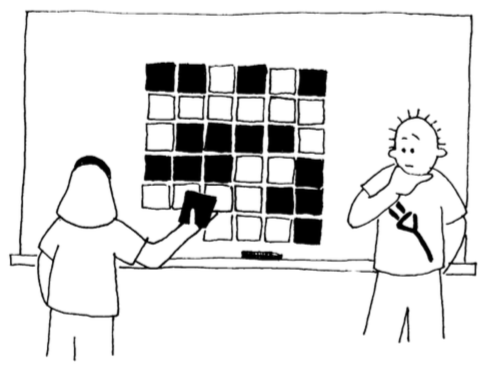 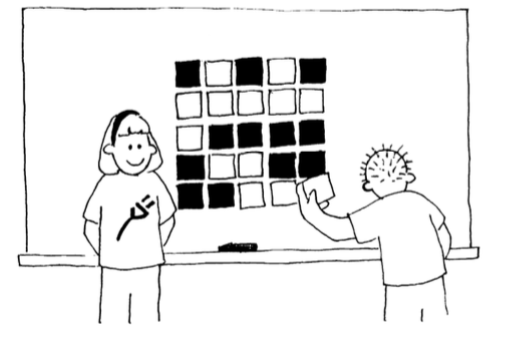 5H6H7H8H9HIn Lehrmitteln vorhandenMedien und InformatikMI 2.1cinform@21: Codiert gehackt (vgl. Zusatzmaterial unter (www.inform21.ch/zusatzmaterial/)inform@21: Codiert gehacktKindermedienschutz: Modul 7 MobbingKindermedienschutz: Modul 7 MobbingJugendmedienschutz: Modul 5DeutschSS4: Geheimschriften S. 16-21 (S. 20-21 Caesarcode und Enigma)Caesarcode (vgl. inform@21)Diktatgeschichten 3: Auftrag EntschlüsselnDiktatgeschichten 4:Auftrag EntschlüsselnDiktatgeschichten 5: Auftrag entschlüsselnDiktatgeschichten 6: Auftrag entschlüsselnMathe- SZB S. 78/ 79 Geheimsprachen, Geheimschriften- SZB S: 88/ 89 Wege codierenAltes Mathebuch: QR-CodeMathebuch 7: PrüfziffernGeographieGeo: Kartenkunde GemeindeGeo: Kartenkunde KantonGeo: Kartenkunde SchweizGeo: Kartenkunde WeltGeo FR: TourismusGeo Fr: TourismusWeitere Unterrichts-ideenMedien und InformatikMI 2.1.cBiberkarten Nr. 51-54 (Themen: Codierung und Verschlüsselung) (Bestellung unter www.bebras.ch, Preis 12 CHF)Graphischer Code (https://de.serlo.org/informatik/baustelle/graphische-codes)Graphischer Code (https://de.serlo.org/informatik/baustelle/graphische-codes)Informatik ohne Strom von phsz Nr. 6 „Codes im Alltag“Informatik ohne Strom von phsz Nr. 6 „Codes im Alltag“Minibiber (http://www.minibiber.ch):- Geheime Schnitzel-jagd- Würfeln zählen- Binärsystem mit FingernQR-Code selber herstellen: http://www.mal-den-code.deQR-Code selber herstellen: http://www.mal-den-code.deQR-Codes: http://www.suisseduc.chKartentrick (vgl. Anhang oder Informatik ohne Strom von phsz Nr. 5 „Zaubertrick - Fehlerkorrektur)Unterrichtsidee: Jugendsprache in social media (sms, chat, emoji)Unterrichtsidee: Jugendsprache in social media (sms, chat, emoji)Unterrichtsidee: Jugendsprache in social media (sms, chat, emoji)Codierwerkstatt (Dossier mit 8 Auträgen)Codierwerkstatt (Dossier mit 8 Aufträgen)Informatik ohne Strom Nr.2 „1023“, Nr. 3 „Pixel, Bits und Bytes, Nr. 4 „.kzf – Klebezettelformat? (phsz)Informatik ohne Strom Nr.2 „1023“, Nr. 3 „Pixel, Bits und Bytes, Nr. 4 „.kzf – Klebezettelformat? (phsz)SpioncampSpioncampSpioncampHamming-CodeHamming-Code